ПРОГРАМ ОПШТИНСКОГ ТАКМИЧЕЊА ИЗ МАТЕМАТИКЕ  20.02.2022.од 09.00     - ДОЧЕК ТАКМИЧАРА    - ПРОВЕРА ПРИЈАВА   - ИНФОРМАЦИЈЕ09.15    - ОТВАРАЊЕ ЗАДАТАКА ОД СТРАНЕ КОМИСИJE   - УМНОЖАВАЊЕ ЗАДАТАКА09.30   - РАСПОРЕЂИВАЊЕ УЧЕНИКА ПО  УЧИОНИЦАМА09.55     - ПОДЕЛА ЗАДАТАКА –       ДЕЖУРНИ НАСТАВНИЦИ10.00 - 12.00          -  ИЗРАДА ЗАДАТАКА12.00 – 12.30         - РУЧАК ЗА ЧЛАНОВЕ КОМИСИЈЕ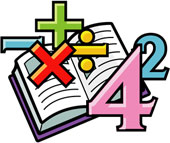 12.45 – 15.00 - ПРЕГЛЕД ЗАДАТАКА     - РАД КОМИСИЈА15.00 - 16.00        -  УНОШЕЊЕ ПОДАТАКА  И ШТАМПАЊE           ПРЕЛИМИНАРНИХ  РЕЗУЛТАТА16.15           - ИСТИЦАЊЕ ПРЕЛИМИНАРНИХ РЕЗУЛТАТА16.15 -17.00           - ПРИЈЕМ И РЕШАВАЊЕ ПРИГОВОРА (ЖАЛБИ)                                                                                                                                                17.05         - ИСТИЦАЊЕ КОНАЧНИХ РЕЗУЛТАТА